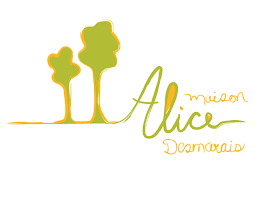 Intervenante de soirTravailler à la Maison Alice-Desmarais, c’est évoluer dans un milieu de vie bienveillant, et surtout, c’est contribuer à un changement social pour une société non violente et égalitaire! Joignez-vous à notre équipe composée d’intervenantes dévouées, empathiques et motivées à faire une différence dans la vie des femmes et enfants hébergés par leur approche humaine et personnalisée.La Maison Alice-Desmarais a pour mission de venir en aide aux femmes avec ou sans enfants, vivant de la violence conjugale, de promouvoir des relations saines et égalitaires, de sensibiliser la population à la problématique de la violence faite aux femmes, de lutter socialement et politiquement, de défendre les droits des femmes et de leurs enfants. Description du poste : L’intervenante de soir administre et met en œuvre différents programmes d’assistance et d’intervention des personnes hébergées dans le respect de la mission, des valeurs et de l’analyse de l’organisme. Plus précisément : elle devra offrir un soutien et une aide aux femmes et aux enfants.Description sommaire des tâches :Offre un soutien psychologique aux femmes, individuellement et en groupe, de façon formelle ou informelle (accueil, écoute, évaluation des besoins, intervention, plan d’intervention, etc.);Organise et anime différentes activités destinées aux personnes hébergées et voit à recueillir tout le matériel nécessaire au bon déroulement;Répond aux consultations téléphoniques et donne des renseignements, tient des statistiques d’appels et de services;Complète et met à jour les fiches d’admission et autres documents administratifs;Participe activement à la vie d’équipe et aux réunions d’équipe;Représente l’organisme auprès de différentes instances ou partenaires;Travaille en concertation et coopération avec les différents partenaires pour favoriser l’aide et la défense des droits des femmes violentées.Profil de compétences :Diplôme d’études collégiales ou diplôme universitaire de premier cycle (travail social, éducation spécialisée, domaine connexe);Toute combinaison de formations et d’expériences pertinentes pourrait être considérée si jugée équivalente;Expérience pertinente en milieu de vie et en intervention auprès des femmes;Connaissances en intervention féministe;Langues parlées et écrites : français, anglais un atout;Possède un permis de conduire valide. Conditions de travail :Horaire5 soirs par semaine 40 heures par semaineDu lundi au vendrediDe 15h45 à minuit (Lundi, mardi, mercredi et vendredi)De 15h45 à 22h45 (Jeudi)Régime de retraiteAssurance collectiveBanque de 9 congés santé11 congés fériésRémunération selon la politique en vigueurDate d’entrée en poste : le plus tôt possibleVeuillez faire parvenir votre lettre d’intention et votre CV par courriel à Carmen Paquin à direction@maisonad.orgNous remercions toutes les candidates de leur intérêt, mais nous ne communiquerons qu'avec les personnes retenues pour une entrevue